Kandidatskjema for Studentparlamentet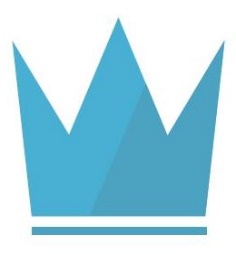 Jeg stiller som: ____________________________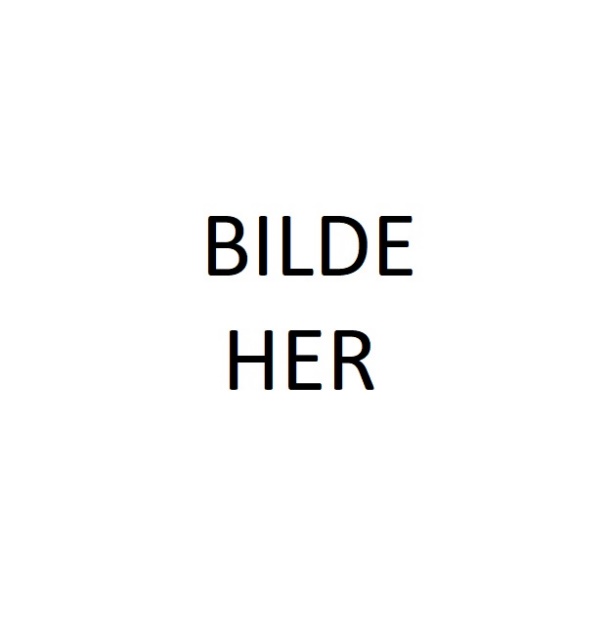 Fortell litt om deg selv:Hvorfor ønsker du å stille til valg?Hvordan vil du jobbe med Studentparlamentet det kommende året?Hva gjør deg egnet til vervet?Navn:Utdanning:Årstrinn: